※イラスト内の『作用』は覚えるキーポイントとなるものだけを記載しています。※イラスト右上の「カ」「マ」「ダ」のマークはそれぞれカンゾウ・マオウ・ダイオウの有無を表しています。※「！カンゾウなし」はカンゾウ・マオウ・ダイオウのいずれも含んでいないことを表しています。漢方の暗記カードです。点線部で切り取って使ったり、そのまま使ったりご自由にどうぞ。風邪や解熱など、作用別に表紙のようなものをつけてみました。左から右（→）の向きで並んでいます。個人で使う分にはどのように使っていただいてもかまいません。※著作権について著作権は作成者であるもじゃこに属します。商用利用、転載はご遠慮ください。何かあればブログの問い合わせフォーム、もしくはTwitterよりご相談ください。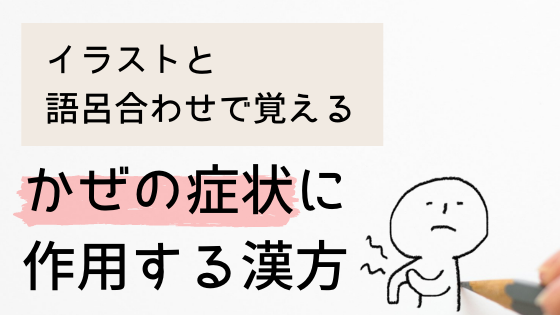 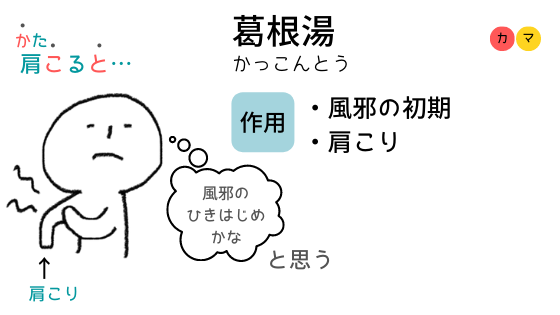 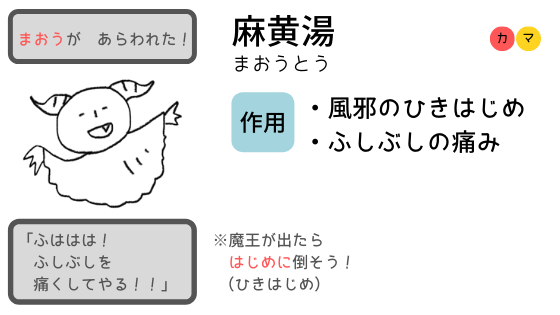 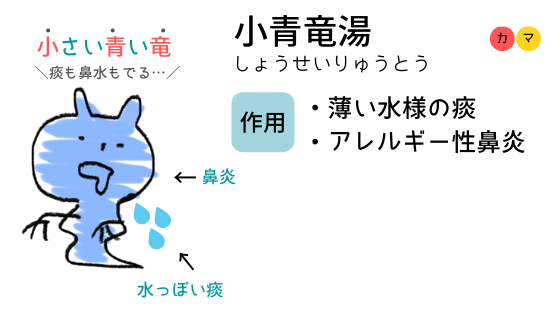 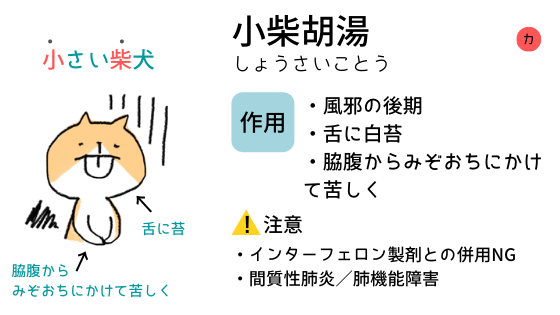 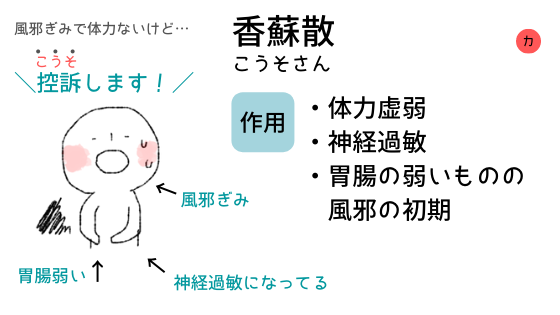 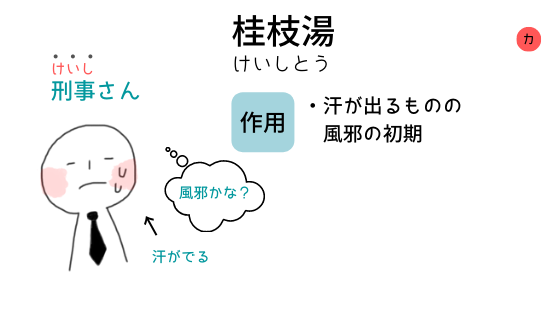 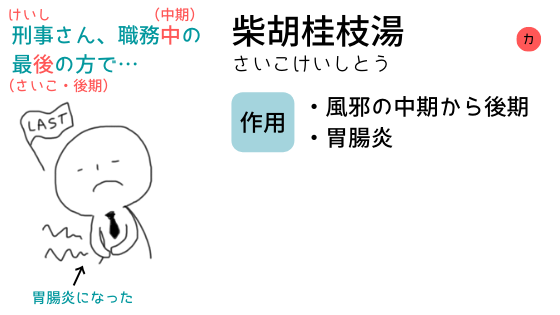 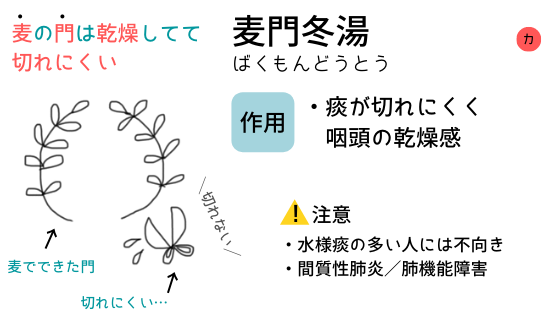 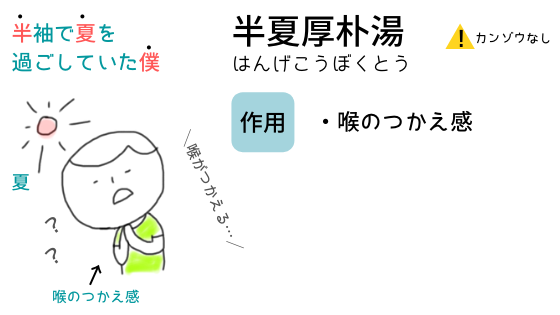 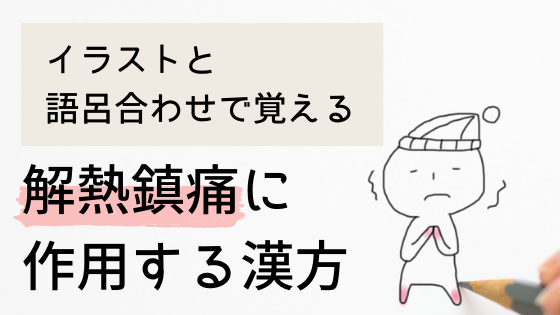 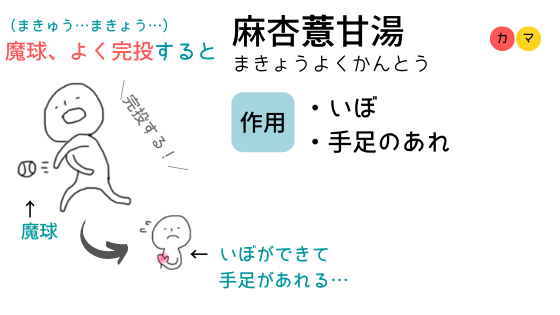 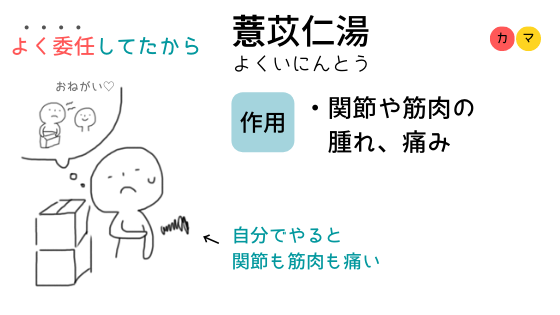 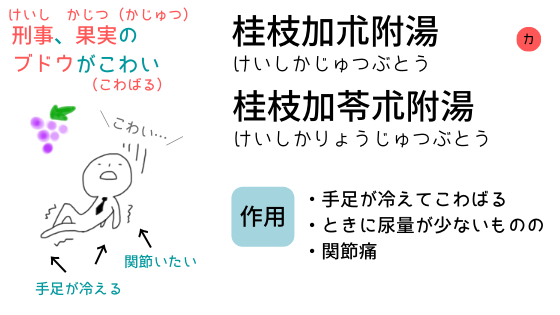 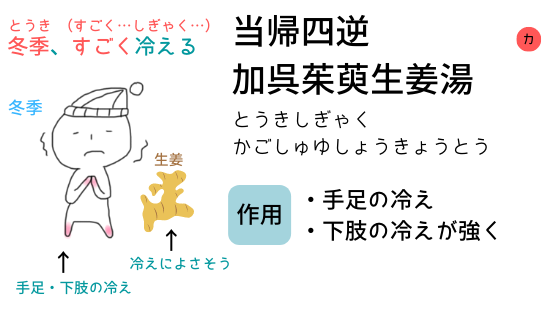 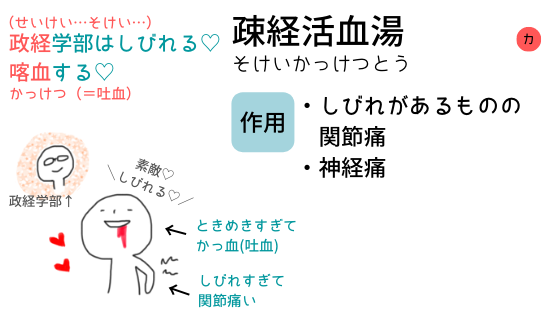 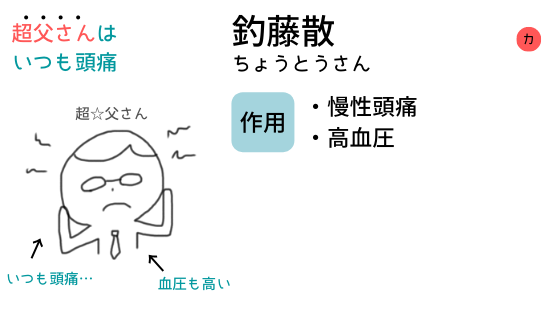 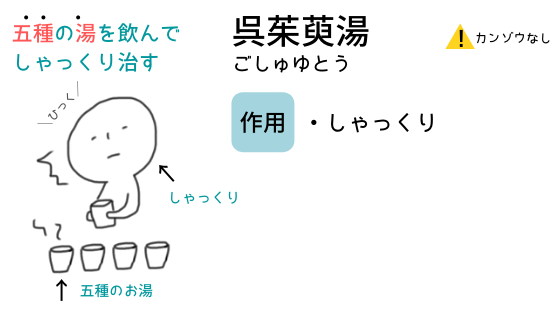 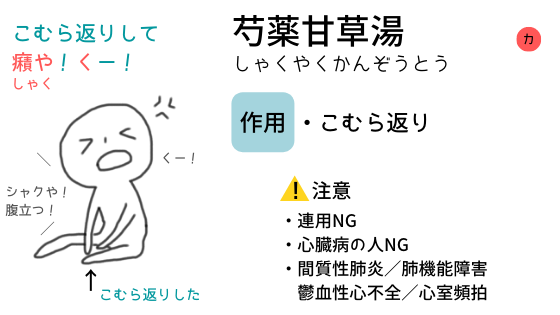 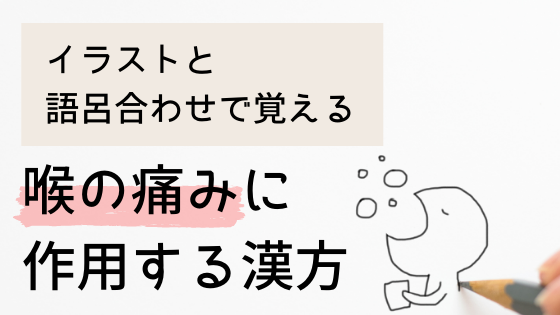 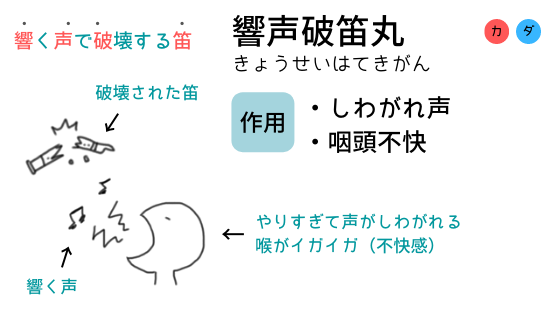 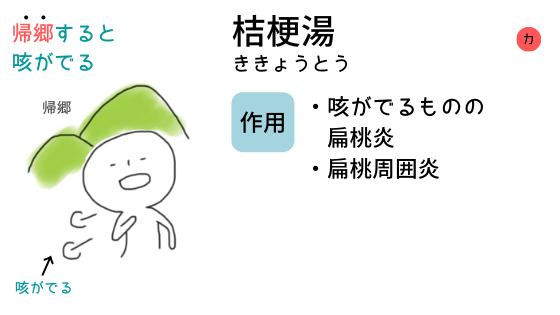 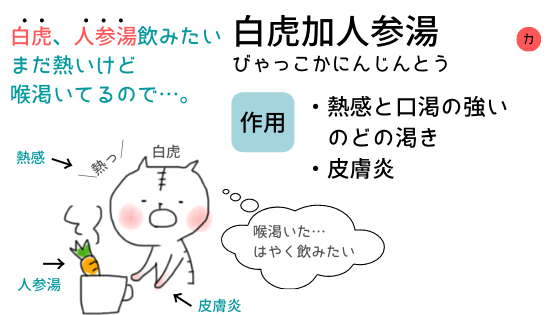 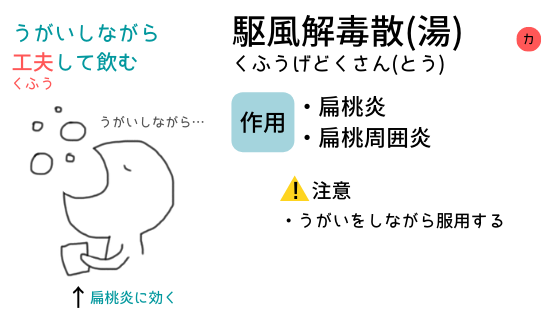 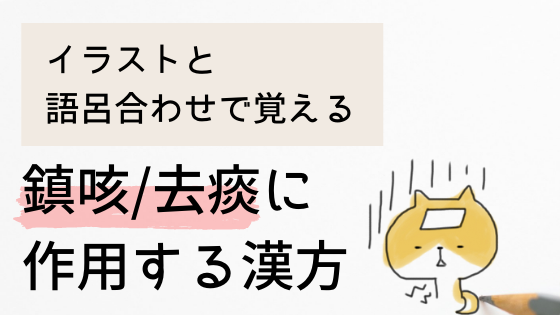 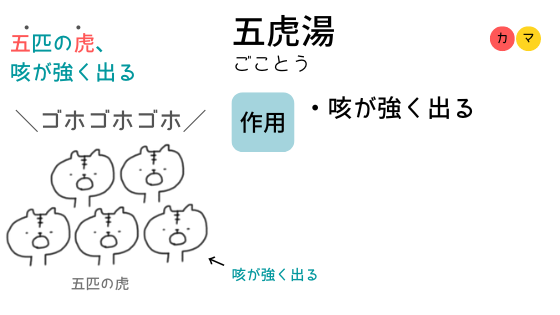 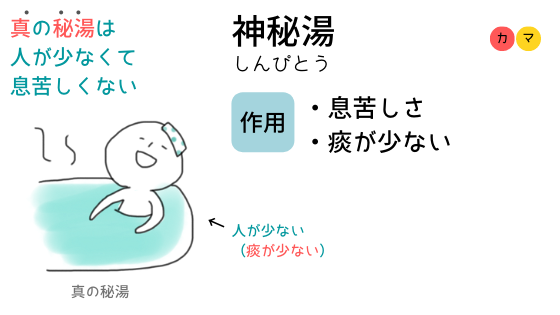 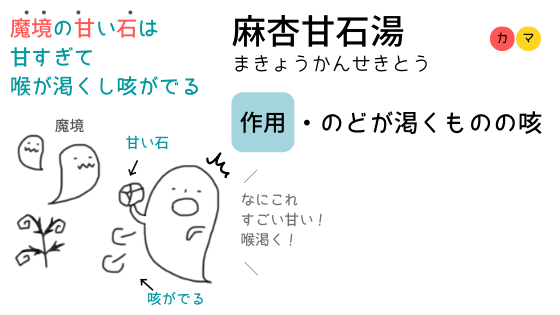 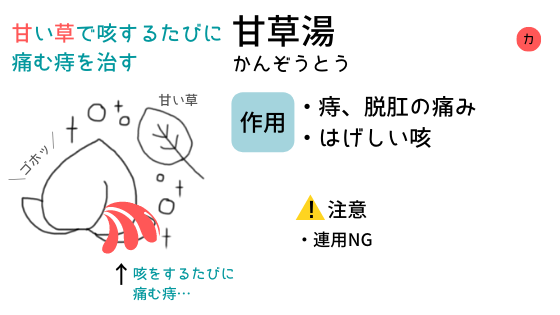 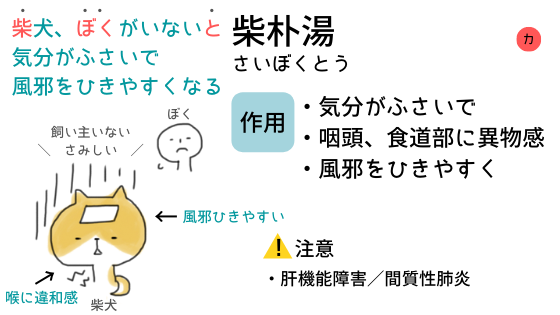 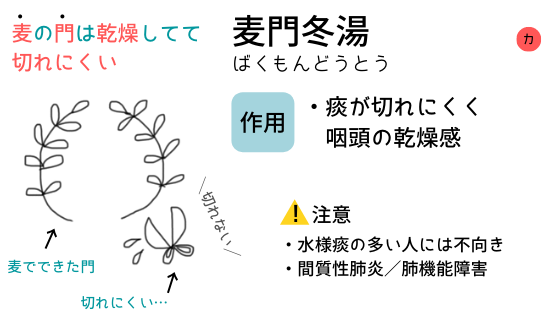 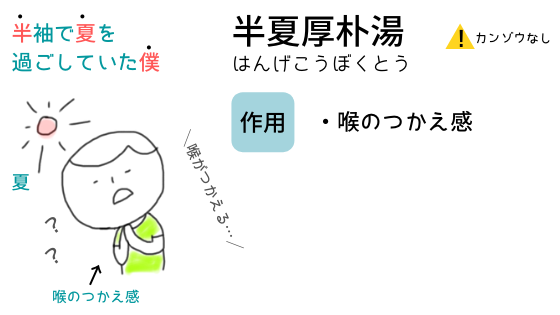 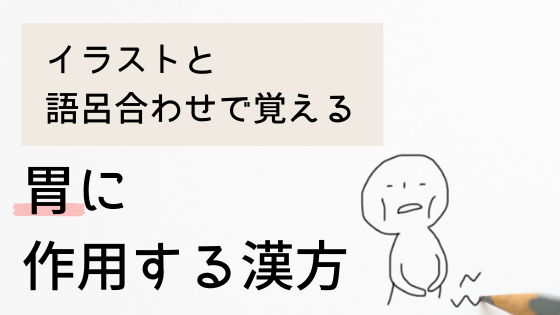 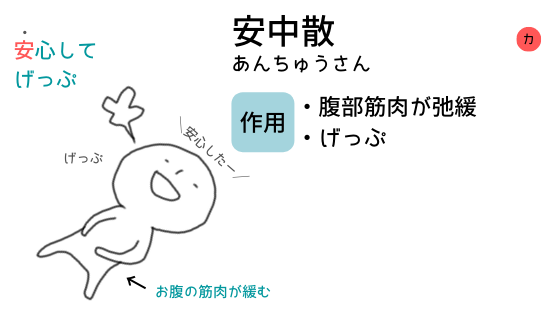 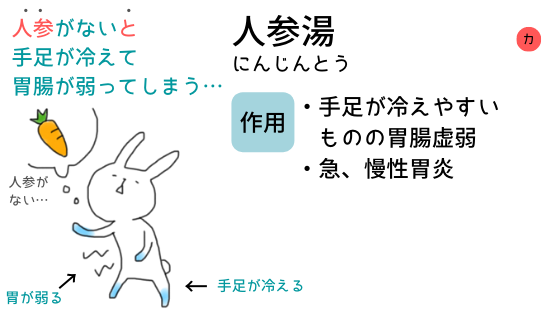 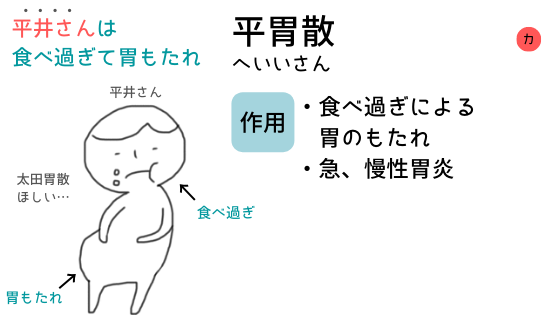 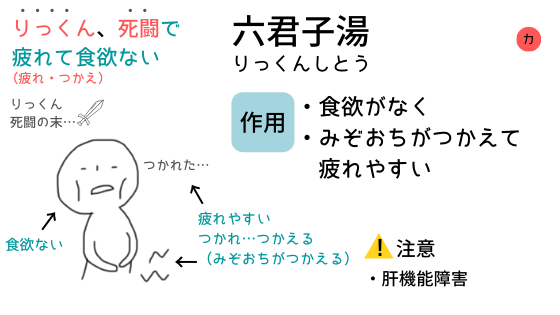 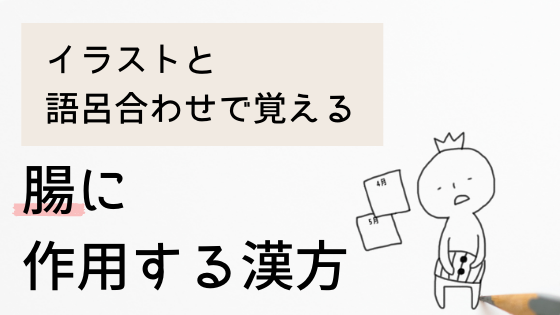 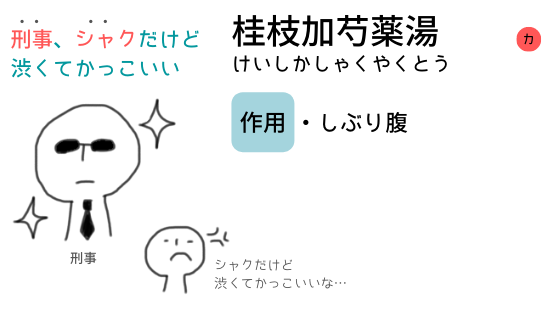 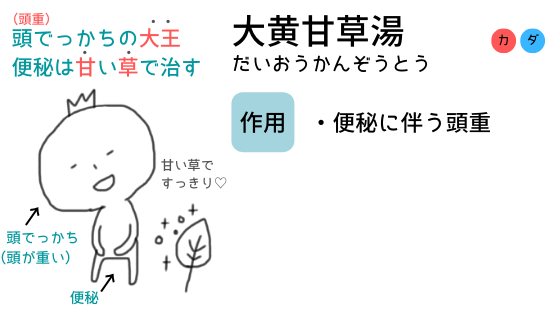 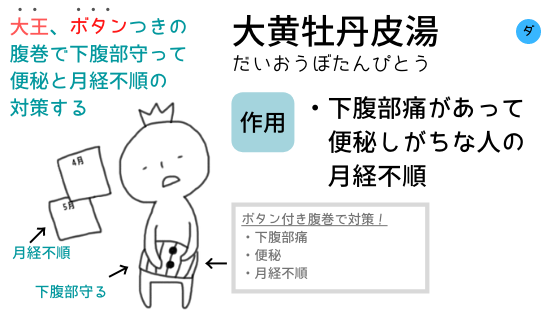 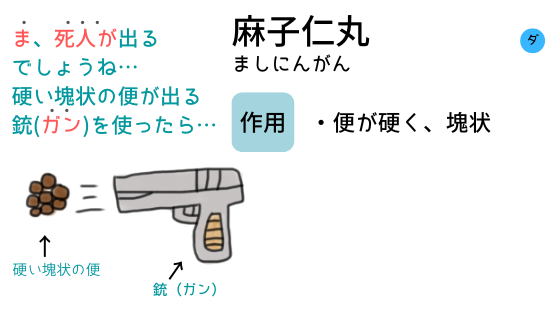 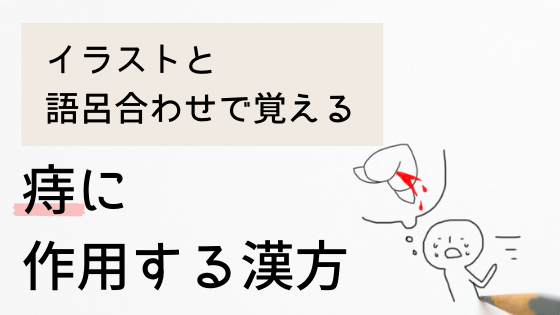 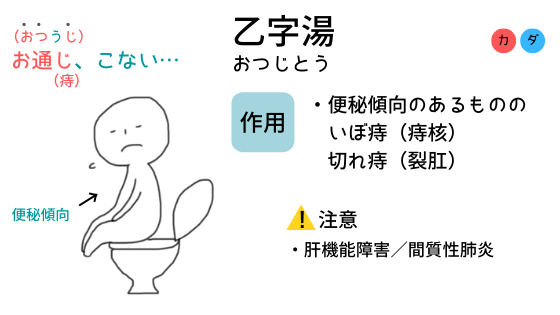 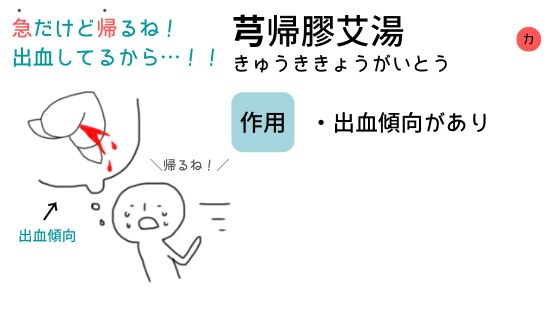 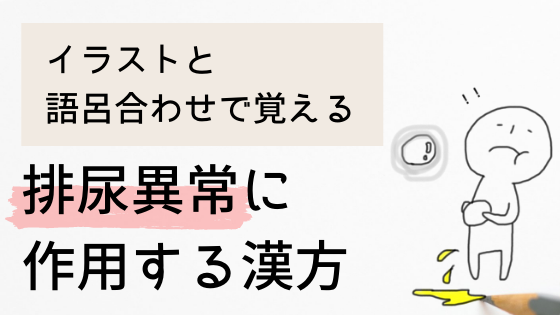 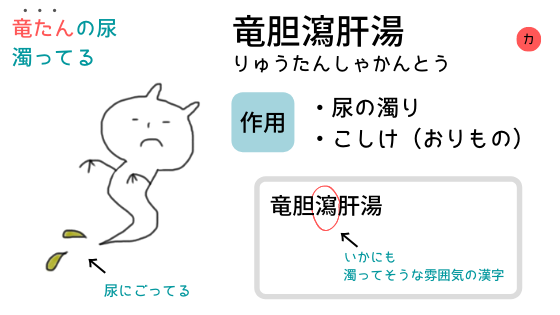 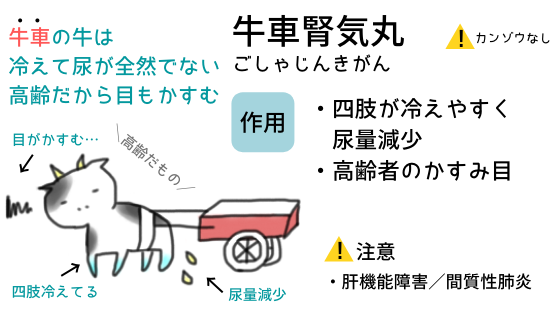 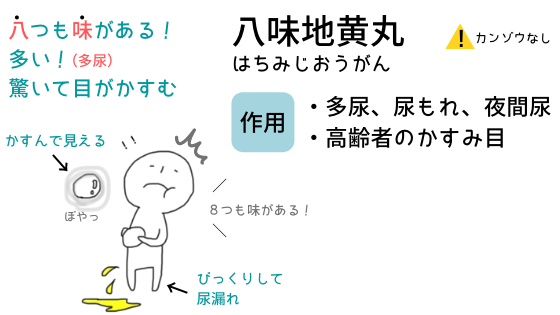 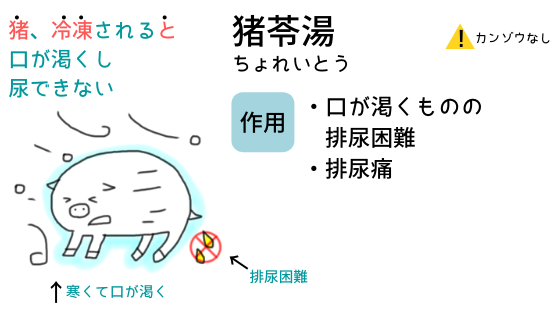 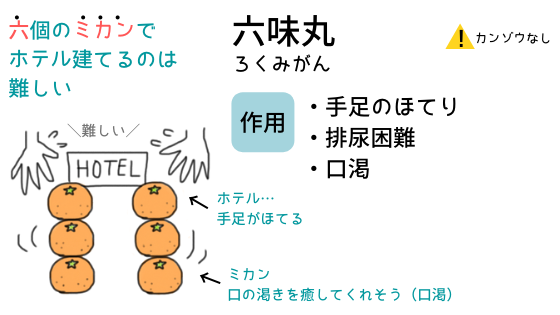 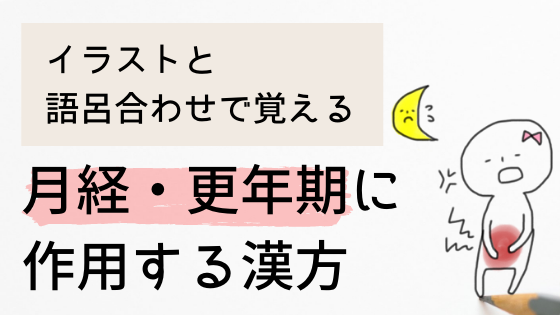 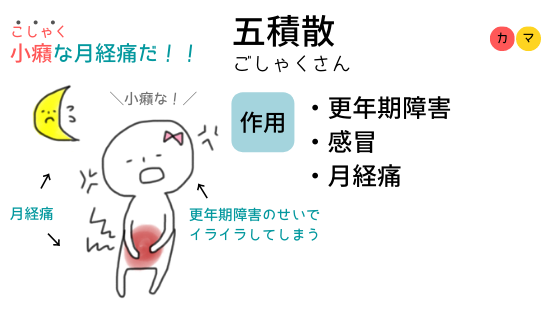 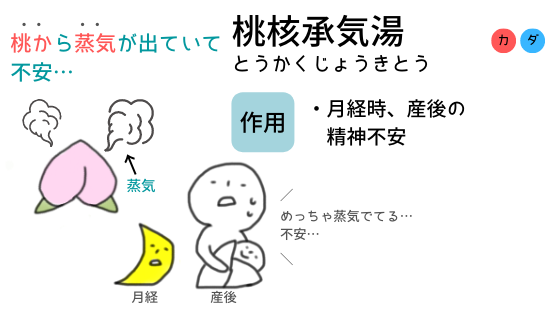 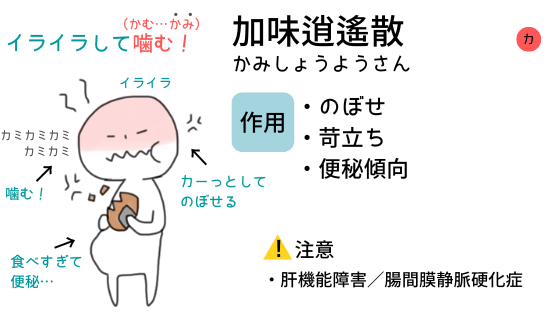 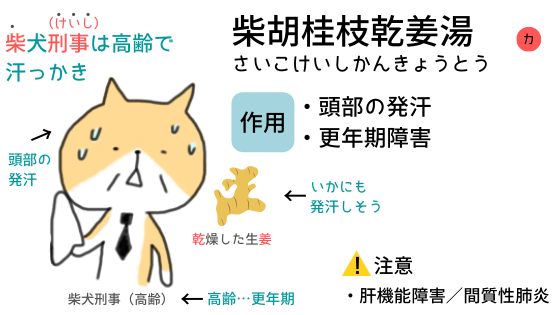 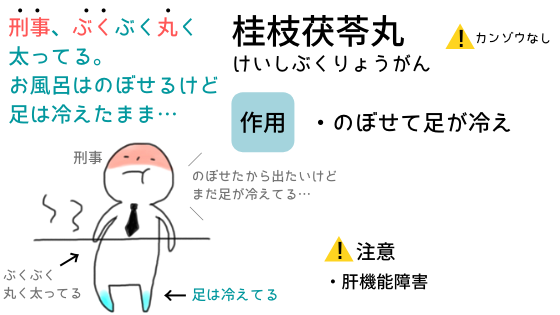 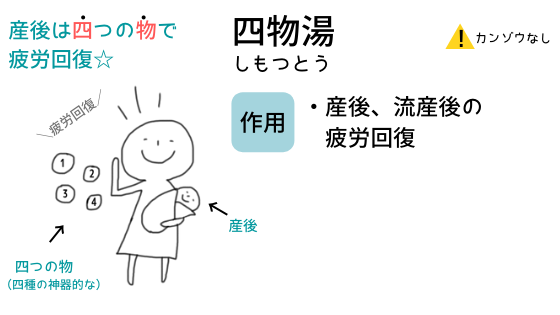 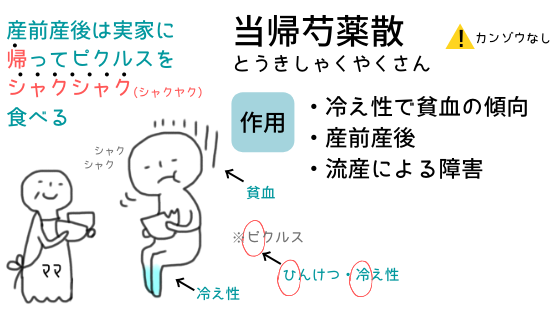 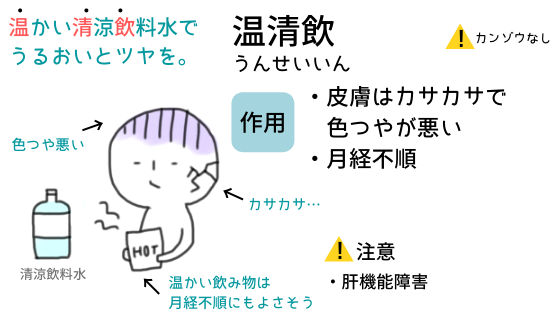 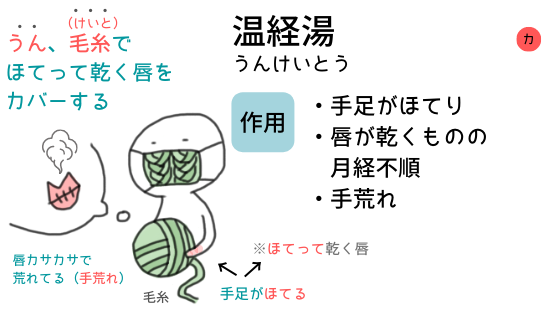 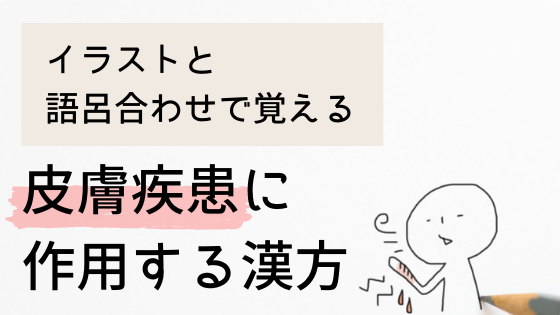 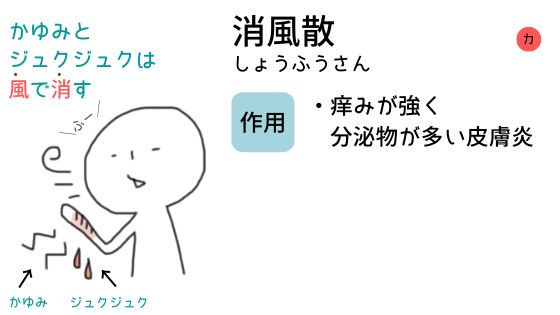 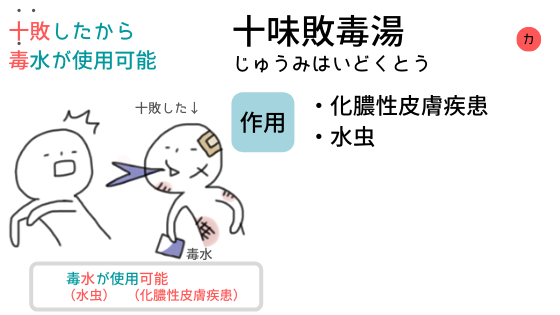 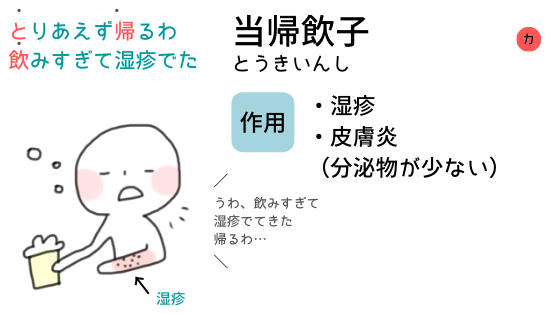 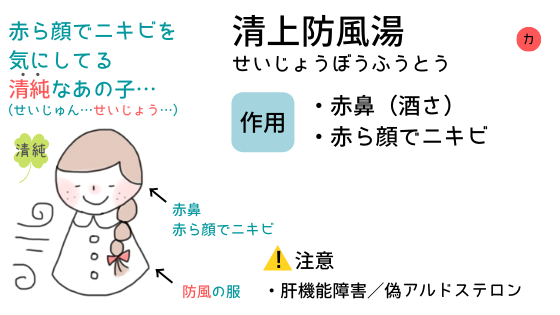 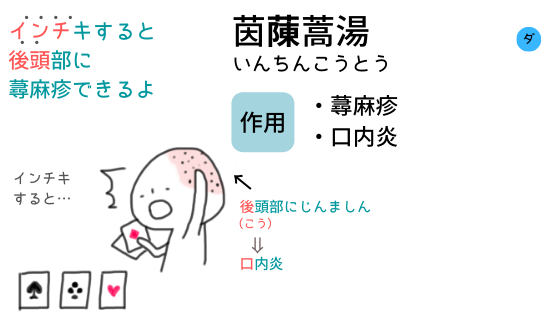 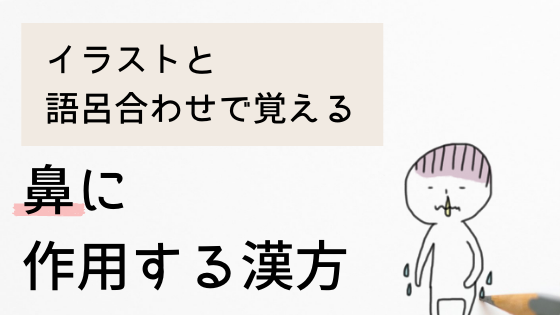 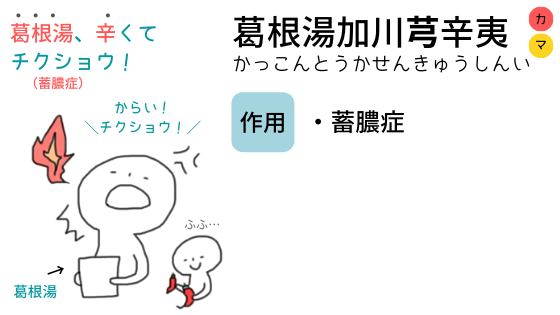 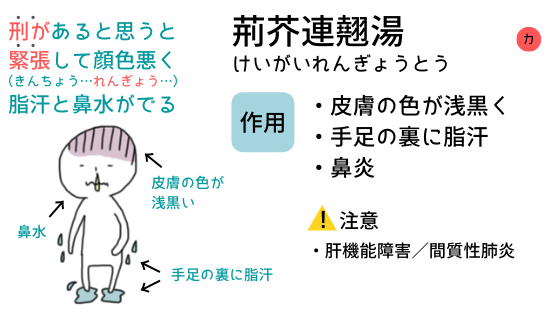 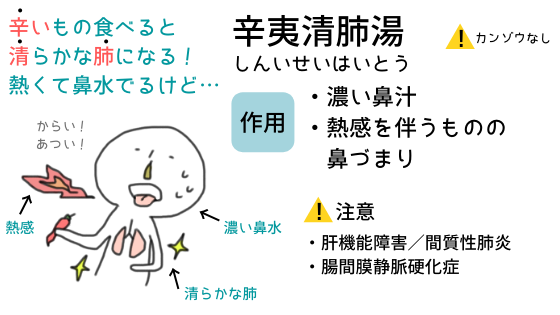 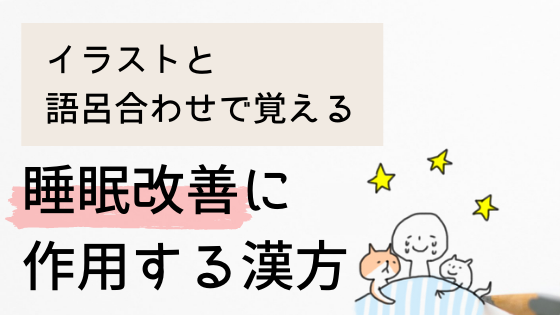 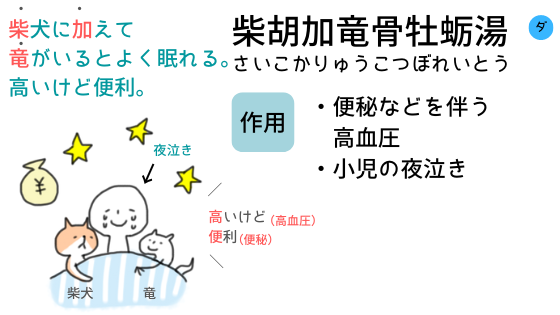 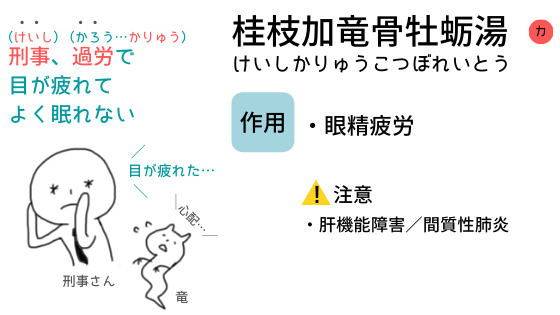 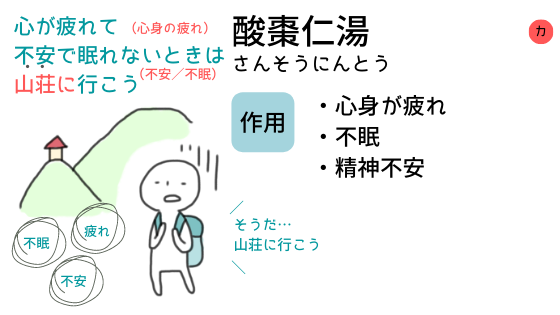 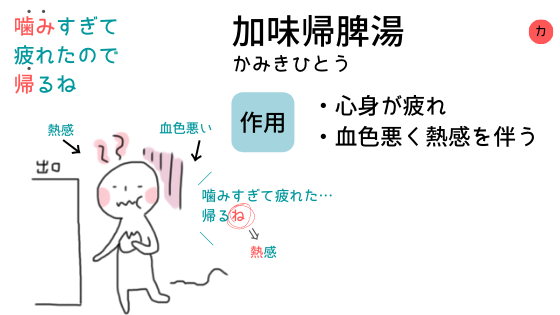 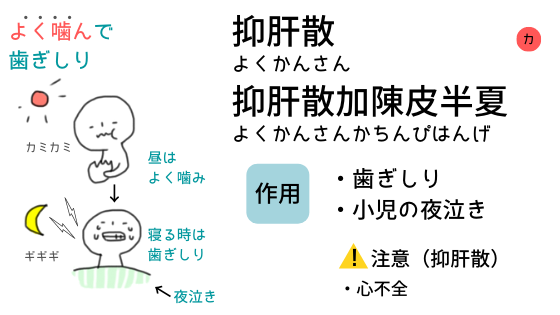 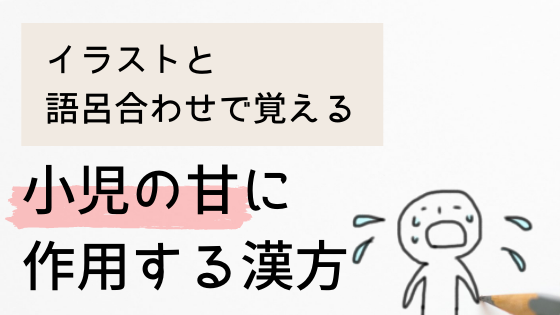 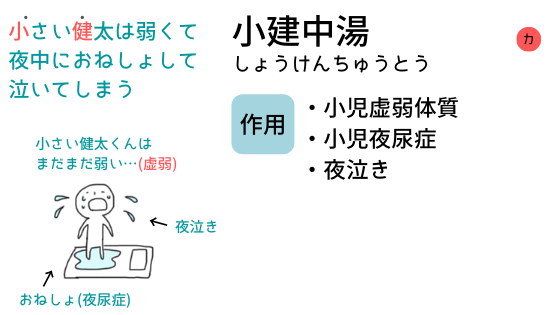 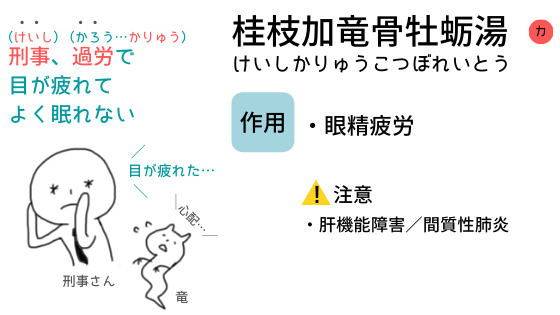 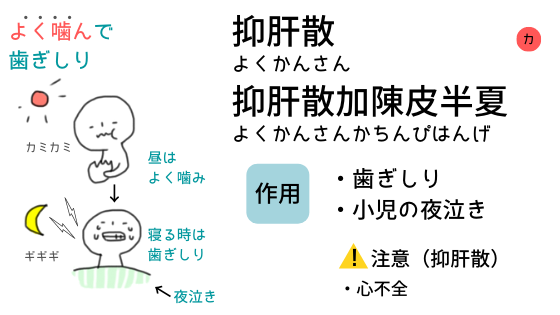 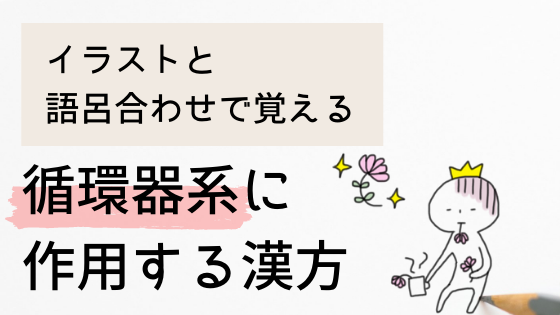 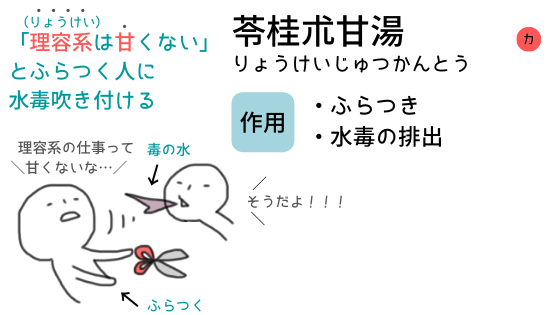 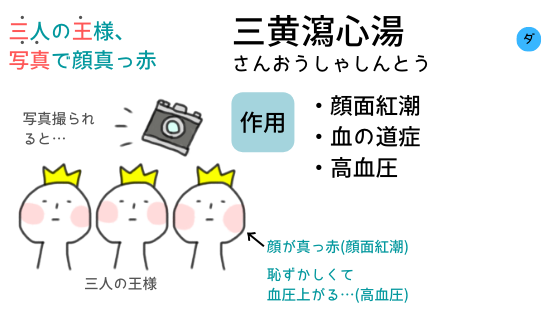 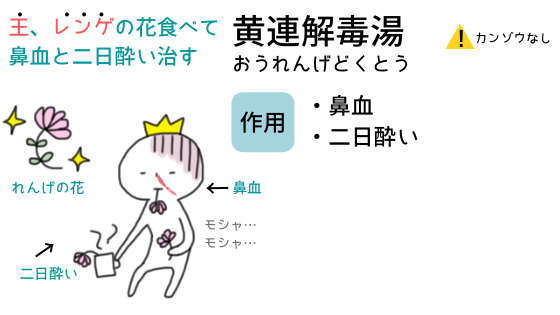 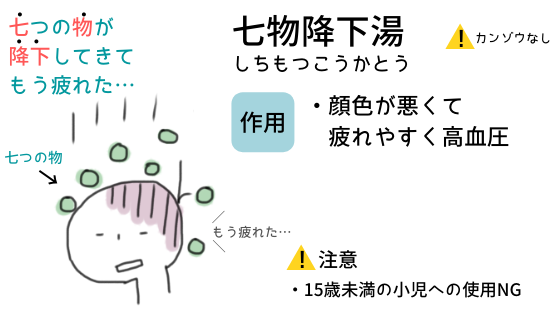 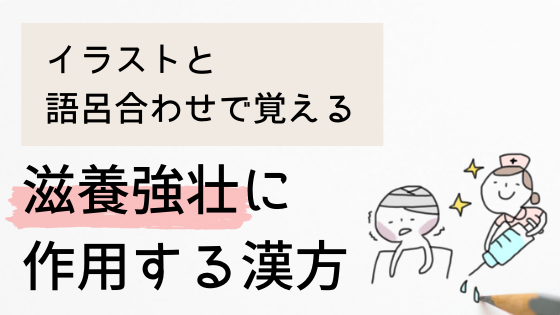 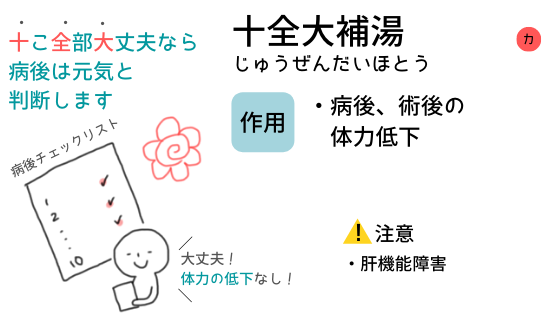 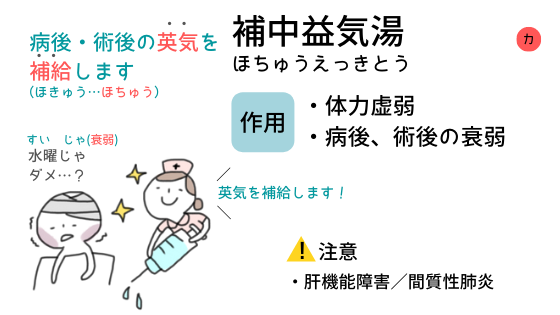 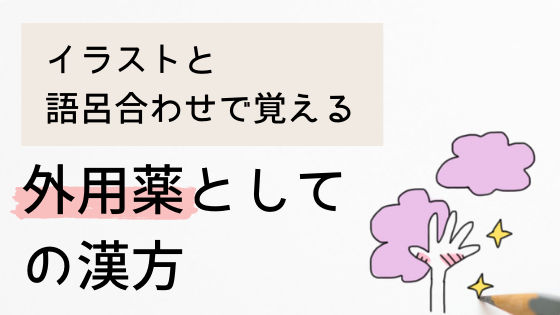 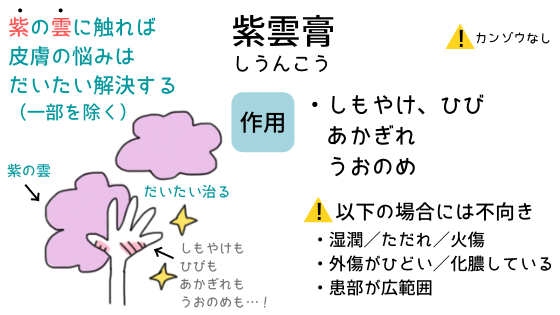 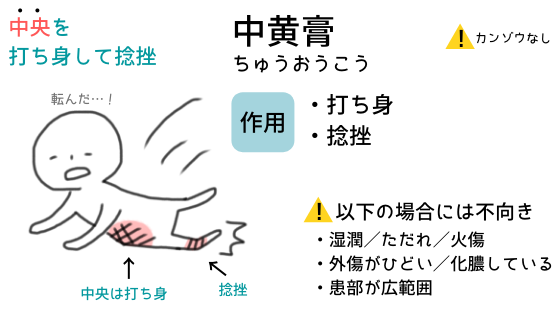 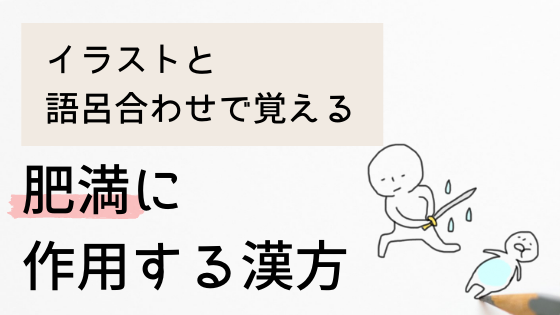 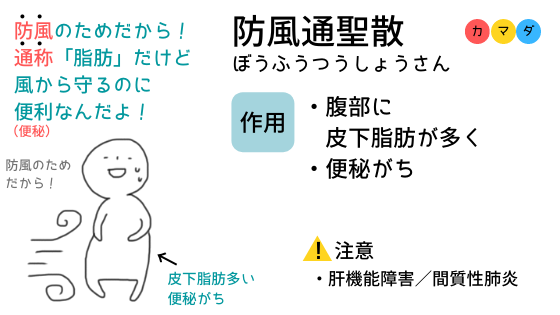 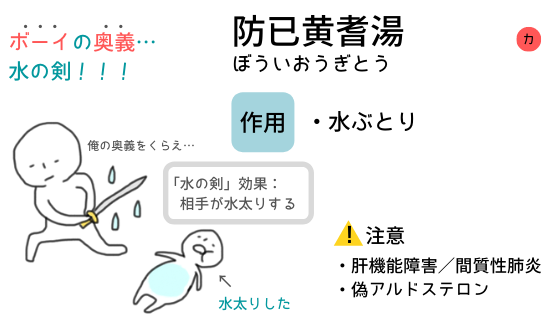 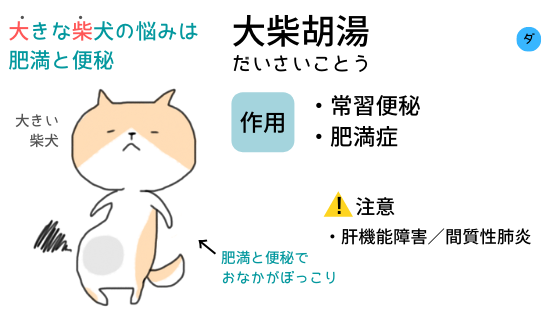 